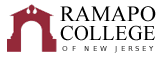 
Nursing: RN/BSN*Recommended Two-Year Upper Level (Junior-Senior) Plan (Fall 2021)
The RN to BSN Program is designed for students who have completed an Associate of Science Degree or Diploma in Nursing and are licensed as a registered nurse.  This program awards the Bachelor of Science in Nursing.The recommended two-year plan is designed to provide a blueprint for students to complete their degrees within two years. These plans are the recommended sequences of courses. Students must meet with their Major Advisor to develop a more individualized plan to complete their degree.  This plan assumes that students have already completed the first 2 years of study and that no developmental courses are required.  If developmental courses are needed, students may have additional requirements to fulfill which are not listed in the plan. Specific articulation agreements will result in differing requirements.NOTE: This recommended Four-Year Plan is applicable to students admitted into the major during the 2021-2022 academic year. This plan is the recommended sequence of courses, and may differ depending on a student’s transfer credits.
Total Credits Required (Transfer Credits plus RCNJ RN/BSN credits): 128 creditsNote: A 2.3 GPA in the major is required for graduationWI: Writing Intensive-3 required in the major*While we recommend students take the “Honors Independent Study” (HNRS 499) Fall of their senior year, they are free to take it anytime junior year, senior year, or summer between those two years.School of Theoretical and Applied ScienceThird YearThird YearThird YearThird YearThird YearThird YearFall SemesterHRS✓Spring SemesterHRS✓Major: NURS 312-Nursing Informatics WI4NURS 330-Health Assessment Across the Lifespan4Major: NURS 316-Pathophysiology4NURS 425-Community Centered Nursing WI4Gen Ed: Quantitative Reasoning-MATH 108-Elementary Probability and Statistics4Gen Ed: HNRS 220 - Global Awareness4General Elective: Elective (if needed)4School Core: Science in Cultural Perspective Course (SCP)4Total:16Total:16Fourth YearFourth YearFourth YearFourth YearFourth YearFourth YearFall SemesterHRS✓Spring SemesterHRS✓Major: NURS 325-Nursing Research & Evidence Practice4NURS 445-Leadership in a Global World4Major: NURS 460-Clinical Management4HNRS 499 – Honors Independent Study (2 or 4 credit)*4Gen Ed: HNRS 325 – Honors Values and Ethics Seminar4General Elective: Elective (if needed)4Major: Approved Nursing Elective4General Elective: Elective (if needed)4Total:16Total:16